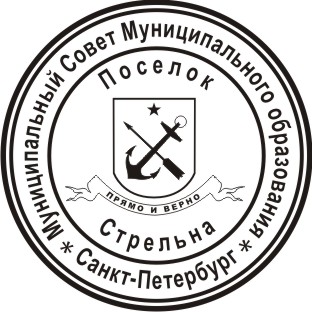 МЕСТНАЯ АДМИНИСТРАЦИЯМУНИЦИПАЛЬНОГО ОБРАЗОВАНИЯ ПОСЕЛОК СТРЕЛЬНАПОСТАНОВЛЕНИЕО внесении изменений в ведомственные целевые программы на 2021 год  В соответствии с Положением «О бюджетном процессе в Муниципальном образовании поселок Стрельна», утвержденным решением Муниципального Совета Муниципального образования поселок Стрельна от 19.03.2015 №10ПОСТАНОВЛЯЮ:Внести изменения в ведомственную целевую программу «Организация и проведение местных и участие в организации и проведении городских праздничных и иных зрелищный мероприятий», утвержденную постановлением Местной администрации Муниципального образования поселок Стрельна от 26.10.2020 №96:В перечне программных мероприятий ведомственной целевой программы «Организация и проведение местных и участие в организации и проведении городских    праздничных и иных зрелищный мероприятий»:  подпункт 2 столбец 6 изложить в редакции «653,7» подпункт 4 столбец 6 изложить в редакции «400,0» подпункт 5 столбец 6 изложить в редакции «453,3» подпункт 6 столбец 6 изложить в редакции «149,0»2. Настоящее постановление разместить на официальном сайте Муниципального образования поселок Стрельна в информационно-телекоммуникационной сети «Интернет» в течение 10 календарных дней со дня его принятия.3. Контроль за исполнением настоящего постановления оставляю за собой.4. Настоящее постановление вступает в силу с момента его принятия.Глава местной администрации				И.А. Климачева19 мая 2021поселок Стрельна№ 90